LIST OF DELEGATES FOR UKARINE#Members DetailStatusBusiness InterestSector division for B2B
Mian Nasser Hyatt Maggo
Director
M/s Al-Riaz Agencies (Pvt.) Ltd.
408-410, Chapal Plaza, Hasrat Mohani Road
Karachi 
T. 0092-21-32446310
M. 0092-321-8223232
E: nasser@alriaz.com
Web: www.alriaz.com  Accompanied by:Ms. Seema Nasser Maggo
Wife of Mr. Nasser Hyatt MaggoPresident FPCCI Petrochemicals/Chemicals and IndentingIndenter & chemical importer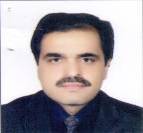 Mr. Nasir Khan ProprietorFarooq Ghee  & Oil Mills, QuettaQuettaT. 081-2821943F. 081-2821948M. 0321-8038811E. qcci920@gmail.comW.www.qccib.com.pkVice President Production of edible oilinterested to meet importer and exporter Edible Oil, plastic & paper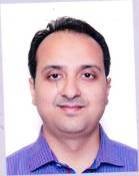 Mr. Adeel Siddiqui Chief Executive Premier Oil Industry, N/29 Site kotri, Site Kotri District, JamshoroT: 022-2116520-21M: 0300-3011799E: itzadeel84@gmail.comVice PresidentImporter of Paints & Chemicalsinterested to meet paints and chemicals exporters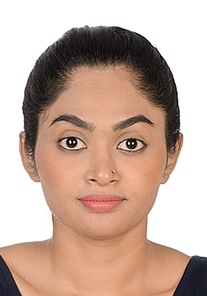 Ms. Mehreen RazzakManager, FPCCIPh: 021-35873691-4Fax: 021-35874332Eml: manager.jbc@fpcci.org.pkManager, FPCCIFPCCI Official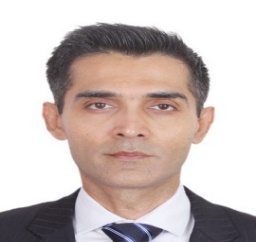 Mr. Shahzad SabirPartner,M/s. Metropolis Trade InternationalC-47Cutchi Memon Co-Operative Housing Society, Bahadurabad, Karachi.Ph: 021-32735168Fax: 021-32735419Mob: 0300-8232210Eml: metropolis.ti@outlook.comChairmanPakistan-Belarus Business CouncilImport and Export of Timber & Wood-Based ProductsTo meet with raw timber and lumber exporters and producers for future endeavors.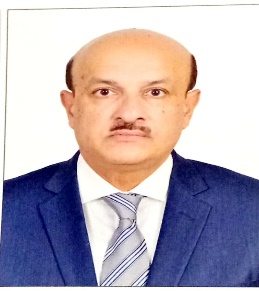 Mr. Pervez Haroon MadraswalaManaging Director  M/s. Pierlite Pakistan (Pvt) Ltd.611, The Forum, Khayaban-e-Jami, Clifton, KarachiTel: 111- 509- 509Fax: 021-35360974Cell: 0300-8221793Eml:   pervez@pierlite.com.pkDirector Pakistan-Belarus Business Council Importer of Electrical & Lightinginterested to meet exporters of light sources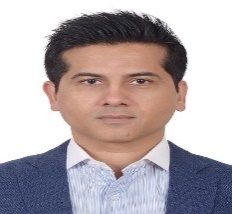 Mr. Faisal LodhiaManaging Director,M/s. Lodhia Gypsum Industries (Pvt) Ltd.Suit # 105, Business & Finance Centre, I.I. Chundrigar Road, Karachi.Ph: 021-111-332-497Fax: 021-32423721Mob: 0321-8293603Eml: faisallodhia@arishdrywall.com Web: www.arishdrywall.comDirector, Pak-Belarus Business Council 2021Import and export of Gypsum Plaster/ Gypsum Boardinterested to meet importers of building materials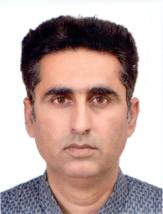 Mir Naveed Jan BalochProprietorMakran TradersNew Town HousingGwadar1/3 – A, Phase 5, B street D.H.A., KarachiM. 0321-3778373E.mirnaveed@gwadargg.comPresident, Gwadar Chamber of Commerce & Industry Transportation, Real Estatejoint venture purpose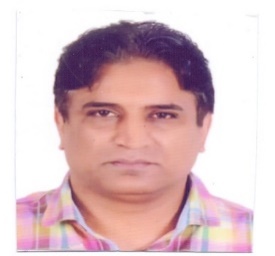 Sheikh Muhammad Iqbal Sony Partner M/s. Abro Group S.I.E, Abrona Street, Fateh Garh Road, Sialkot (51310).Tel:  052-3250020Fax:  052-3554838Cell:  0321-6109100Eml:  info@abrogroup.comMember- Business Council Export of Military & Policies Gloves & AccessoriesTo meet with the importers of the tactical products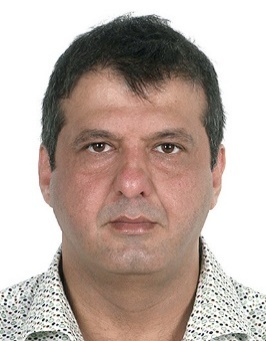 Mr. Rameez SattarChief Executive OfficerM/s.  Sonraj Pakistan D-62/1, KDA Scheme No. 5, Clifton-4, Karachi Tel: 021-35877559-60Fax: 021-35878454Cell: 0300-2124465Eml: pir.ijlal@sonraj.com;   info@sonraj.com   Chairman, Pak-Russia Business Council 2021Import of Watchesfinished products of watchesMr. Muhammad Faisal KhanDirectorM/s. Alpha Chemicals (Pvt.) Ltd.430-G1, Johar Town LahoreTel: 042-35313316-17Fax: 042-35291120Mob: 0321-8462010Res: 042-35235015Eml: fslkhan@gmail.com Member- Business Council Manufacturing of Active Pharmaceutical Ingredients (APIs)Interested to meet Importer of all products associated with pharmaceutical industry (injectable, capsules, tablets etc)Mr. Ehtasham Ul HaqueDirectorM/s. Alpha Chemicals (Pvt.) Ltd.430-G1, Johar Town LahoreTel: 042-35313316-17Fax: 042-35291120Mob: 0300-8441091Res: 042-35453032Eml: ehtisham_ptc@email.comMember- Business Council Manufacturing of Active Pharmaceutical Ingredients (APIs)Interested to meet Importer of all products associated with pharmaceutical industry (injectable, capsules, tablets etc)Mr. Saqib MajeedChief Executive,M/s Majeed Fabrics (Pvt.) Ltd. Samana Bridge, Sargodha Road, Dhanola Road, Faisalabad.T: 041-8811411-14M: 0300-8662868E: saqib@majeedfabrics.com W: www.majeedfabrics.comMember- Business Council Exporter of Textilewoven fabric, cotton  importers and  to meet dying and printing of mills, finished fabric (bed sheet)  importersCompany’s list to be shared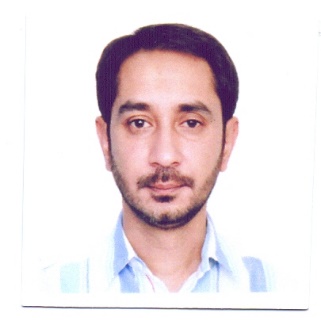 Mr. Aamir Saleem ButtChief Executive M/s. Ameer Pharma Pvt Ltd. 23 KM, Sheikhpura Road Lahore.Ph:  042-37168691Mob: 0300-9482351Eml: ameerpharma22@gmail.comMember- Business Council Exporter of Pharmaceuticalinjectable importershormones general and antibioticsMr.Mohammad Idrees Chief Executive Officer M/s. Navamed Pharmaceutical Pvt. Ltd28-Km, Ferozepur Road, LahorePh: 042-35403361-4Res: 0313-2891111Mob: 0300-8449960Eml: m.idrees@novamed.com.pkMember- Business Council Exporter of Pharmaceuticalsinjectable, syrup, capsules importersnutraceutical  Joint ventures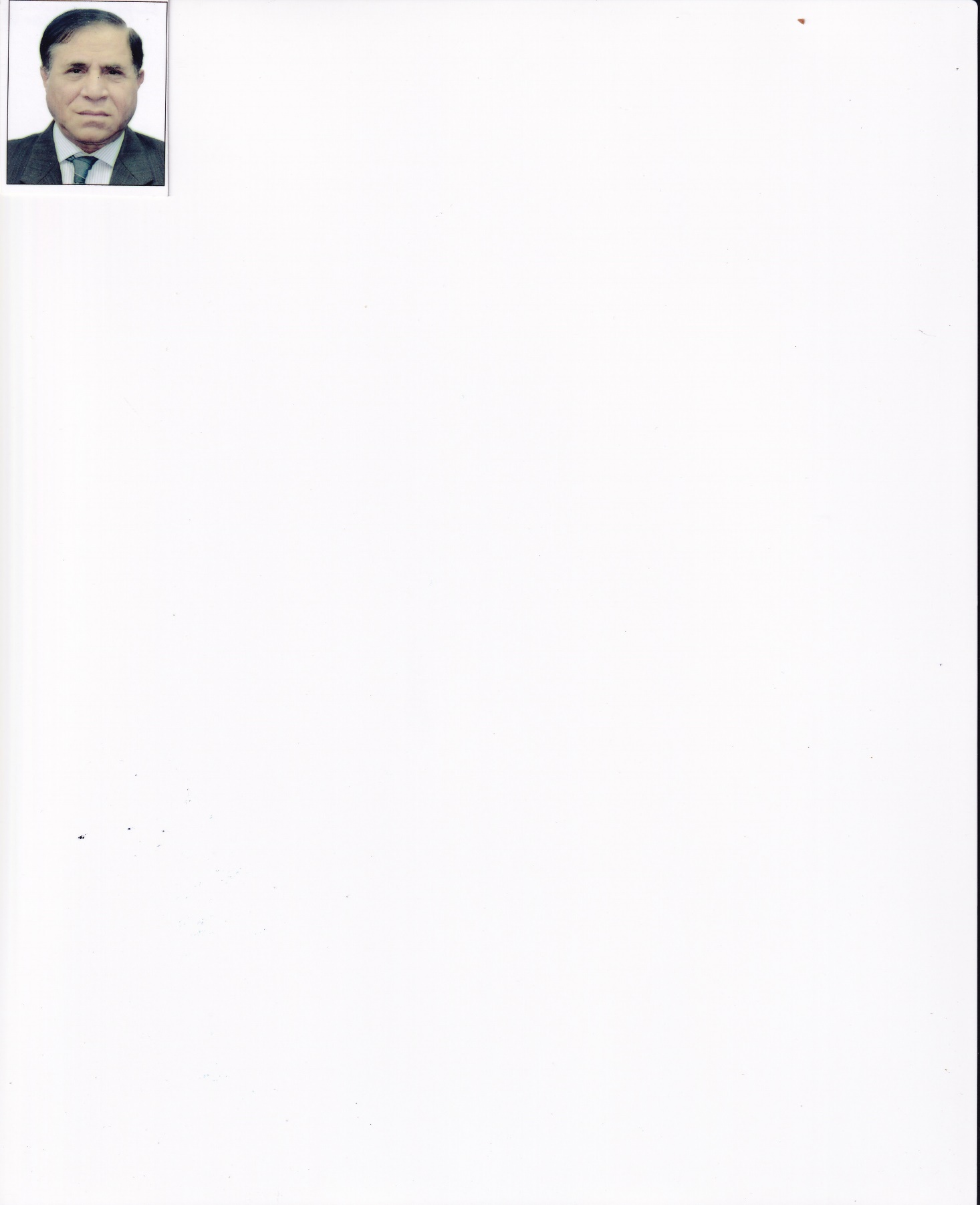 Mr. Shafiq Ahmad AbbasiSole Proprietor M/s. Shafiq Enterprises97-Aurangzeb Block, New Garden Town, LahorePh: 042-35928138Res: 042-5415566Mob: 0300-8485055Eml: selp86@hotmail.com Member- Business Council Exporter of PharmaceuticalsInterested to meet Importer of all products associated with pharmaceutical industry (injectable, capsules, tablets etc)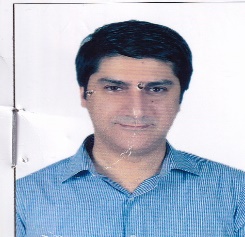 Mr. Adnan GhaniChief Executive M/s. Ameer & Adnan Pharmaceuticals (Pvt) Ltd.Plot No. 47, Sundar Industrial Estate, Lahore, Pakistan Ph: 042-35299746-7Mob:0300 9042811Email: ameeradnanpharma@gmail.comMember- Business Council Exporter of PharmaceuticalInterested to meet Importer of all products associated with pharmaceutical industry (injectable, capsules, tablets etc)Mr. Kamran ButtChief Executive M/s. Amaan Pharma30-K.M. Sheikhpura Road, Lahore.Mob: 0332-4843848FMember- Business Council Exporter of Pharmaceuticalshuman injectable items importersMr. Fahad ShoaibDirectorM/s. Amaan Pharma30-K.M. Sheikhpura Road, Lahore.Mob: 0333-8722266Member- Business Council Exporter of Pharmaceuticalshuman injectable items importersMr. Hamid RazaChief ExecutiveM/s. Neutro Pharma (Pvt). Ltd.9.5 Km, Sheikhpura Road, LahorePh: 042-37339086Mob: 0321-7915786 / 03219989786Eml: hamidraza@neutropharma.comMember- Business Council Exporter of Pharmaceuticalshuman injectable items importersMr. Samin Jan ZafarProprietorM/s. Agha Mining & Construction CompanyM.A Jinnah Road, Near Quetta Medical Store, QuettaMob: 0315 0000027Mob: 0333-2276877Member- Business Council Supplier of Coal Minerjoint venture in construction projectsMr. Khaliq HussainDirectorM/s. Green Services (Pvt) Ltd. Mob: +92 321 8237903Member- Business Council ConstructionJoint venture purposeMir Washane BugtiDirectorGwadar Global Gateway (Pvt) Ltd.Karachi Office: Plot 1C, Stadium Lane II, Phase V, DHA, KarachiGwadar Office: HJ-15, Phase-I, New Town Housing Scheme, Opp Coast Guard, Gwadar, BaluchistanTel: 021-35248687-88Mob: +92 304 7776888‎Mob: +92 323 8221996Member- Business Council Financial Investments(Real Estate)Joint venture purposeSheikh Waseem AhmedManaging DirectorM/s. Daily ChemicalsMob: 03216372007Email: wasim123@hotmail.comMember- Business Council Importer of Chemicalsfood ingredients surfinfectantMr. Haris JawaidProprietorM/s. Brothers Trading Corporation47/E, 21st Commercial Street, Defence Phase II, Extension DHA, Karachi.Tel: 021-32311652-56Mob: 0300-2613416Eml: haris.jawaid@gmail.comMember- Business CouncilIndenting & TradingIndenterMr. Abdul Jabbar                            Chief Executive    Qaim Automotive mfg. (Pvt) Ltd.108/II,5th street, off.kh-e-Muhafiz Phase VI, D.H.A , Karachi   Mob: 0300-8236782                                                                                              Email: engrmajabbar@qaimfilters.com.pk       Email: engrmajabbar@gmail.com   Mrs. Mumtaz                     Member- Business Council Culture & EducationAutomotive industrial and power generation filtersMs. Sunayna Ismail SajwaniDirectorM/s. Sunayna Enterprises Ltd. A-10, Jason VIP Apartments, Block-7, Clifton, Karachi.Mob: 0333-3383646Email: sunaynaismail1@gmail.com Member- Business Council Exporter of Textilehome textile, institutional interested to meet importer and exporter bothMuhammad Tahir IqbalManaging DirectorM/s. Novamed Health Care Pvt Ltd. 28-Km, Ferozepur Road, LahorePh: 042-35271160-62Res: 0321-2434358Eml: info@novamedpharma.com.pk Member- Business Council Exporter of Pharmaceuticalinterested to meet medicines, injectable, capsules, tablets eye drops  importers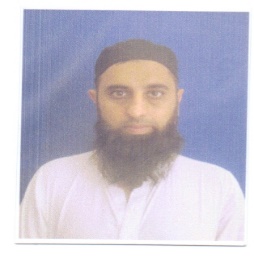 Mr. Raheel KaiserExecutive Director M/s. Medisure Laboratories Pakistan Pvt Ltd.A-115, S.I.T.E II, Super Highway Karachi.Ph. 021-111-786-007Res:021-35800887-35895288Mob: 0300-8267884Eml: r.kaiser.medisure@gmail.comWeb: www.medisure.com.pk Member- Business Council Exporter of Pharmaceuticalsinterested to meet medicines, injectable, capsules, eye drops importersMr. Sunil KumarProprietorM/s. Agarwaal Enterprises711,712, Chapal Plaza 7th Floor, Hasrat Mohani Road, KarachiMob: 0333-7961000Eml: vickyagarwal462003@yahoo.comMember- Business Council Importer of Palm Oil/ Palm Oleinwill meet palm oil exporterMr. Muhammad Ibrahim Director M/s. Ismail Fabrics 119 JB Samana Bridge, Sargodha Road, Off Shalimar, Road FaisalabadPh: 041-8869149Mob: 0321-8869149Eml: ibrahim@ismailfabrics.comMember- Business Council Manufacturers & Exporters of Home Textilehome textile, institutional interested to meet importer and exporter bothMr. Akbar Khan Senior Vice PresidentSwat Chamber of Commerc & IndustryG.T Road MingoraPh: 0946-711553Fax: 0946-711554Off: 0946-811911Cel: 0346-8387777Email: akbarkhana838@gmail.com Member- Business Council Exporter of Gems & Stonewill want to meet gems/stone and handicraft importersMalik Muhammad Aijaz NazamManaging Director M/s. Nazam Industries Edi Oil Industroes Pvt Ltd. Multan By Pass Road, Bahawalpur.Ph: 062-2881740./2881109/ 28888845Fax: 062-2720828Mob: 0300-8680475Member- Business Council Production of Edile Oil / Seeds/ Cotton Ginningimporters for textile (raw cotton and spinning)Mr. Musawar SaeedM/s. Construction Art208-A, Main Commercial Area, Sector C, Bahria Town, LahorePh: 042-37861331Mob: 0333-7476677Eml: info@constructionart.coWeb: www.constructionart.comMember- Business Council Constructionwould like to meet importer of  tilesCh. Gulzar Ahmed Managing Director M/s. Royal Bashir GardenCanal Sadiq Road, Rahim Yar Khan.Mob: 0300-9653818Eml: gulzarahmed.121212@gmail.com Member- Business Council Real Statejoint venture  purposeMr. Muhammad HussainChief ExecutiveM/s. JB Seed Corporation Shahi Road, Jetha Bhutta, Tehsil Khanpir, RahimyarkhanTel: 042-35310203Fax: 042-35315744Mob: 0300-6700488Mob: 0333-9110203Eml: secretariat@sap.com.pk Member- Business Council Importer of Seed/ Agro Chemicalseed exporter and importerMr. Farhan RabbaniDirector Marketing M/s. Al Mahmood Groups C-1 3rd Floor, Jumani Arcade, Main University Road, KarachiPh: 021-4931980 & 82Fax: 021-4948493Mob: 0300-2270885Eml: almahmoodest@gmail.com Member- Business Council Exporter of Fruits & Vegetableimporters of fruits (mandarins)and vegetables (potatoes) big supermarkets retailers (import department)Mr. Saeed Ahmed SheikhManaging Marketing M/s. K.B. Enterprises M/s. Fairdeal Mils (Pvt) Ltd.19-Km, Sheikhupura Road FaisalabadPh: 041-2423711-14Fax: 041-2423710Mob: 0300-6639816Eml: saeed@fairdeal.pk  Member- Business Council Exporter of Textilehome textile, institutional hotel & hospital, towel and spinning interested to meet importer and exporter bothMr. Nazir NasirChief Executive OfficerM/s. K.B. Enterprises 19-Km, Sheikhupura Road FaisalabadPh: 041-2423711-14Fax: 041-2423710Mob: 0300-8665719Eml: info@kbenterprises.com.pkMember- Business Council Exporter of Textilehome textile, institutional hotel & hospital, towel and spinning interested to meet importer and exporter bothMuhammad Waheed ChaudhryChief Executive M/s. Hunza Sugar Mills Pvt. Ltd.1-A, New Muslim Town , LahorePh: 042-35882941-6Uan: 042-111-161-161Fax: 042-35862245Mob: 0300-8427701Eml: waheed.ch1@hotmail.com Member- Business Council Exporter of Sugar Mills /Traders/ Powerinterested to meet importer of sugarHafiz Ghulam MustafaDirectorM/s. Hafiz & Co.New Grant MarketRahimyar khan, Khanpur.Mob: 0301-6672323/ 0345-8880202Email: Member- Business Council Import/Export Fertilizerinterested to meet importer as well as exporter of fertilizerMr. Habibullah ZahidChief Executive Officer M/s. Habibi Chain of RestaurantTel: 051-4448222Mob: 0300-8585851Eml: habibi_resturant@hotmail.comMember- Business Council Hotel & RestaurantJoint ventureMr. Subhan ShahidDirector ExportS.B WeavingSargodha Road FaisalabadMember- Business Council Exporter of Textile/ Spinning/ Weavingcotton weaving home textiles + intuitional importers interested to meetMr. Mudassir AhmedManaging DirectorM/s. Haiqa Traders Office, G-276, Zakaria ChowkTeh, Talang, District Chakwal, Punjab Pakistan.Tel: 054-3695200Mob: 0300-5474939Eml: haiqatraders.pk@gmail.comMember- Business Council General Trading /Import / ExportHimalayan pink salt importer and exporterMr. Rizwan SadiqDirectorM/s. Citrus Asia EnterprisesChak. No. 104 NB Sillanwali Road Sardogha, Punjab.Tel: 048-3768500Mob: 0321-4070450Email: citrusasia@gmail.comMember- Business Council Exporter of Fruit & Vegetablepotatoes, mangoes and Mandarin importersMr. Mahboob Hussain SagarManaging DirectorM/s. Noorani Darul  JarahatDr. Mahboob Jarah Street, Near Highway Office, Talagang.Mob: 0333-5925253Member- Business Council Health ServicesHimalayan pink salt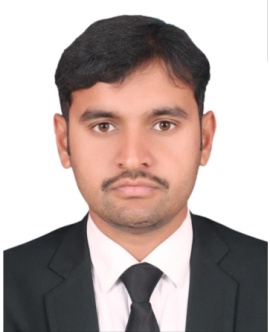 Mr. Yaser Mahmood
Managing Partner
M/s. Intaj International (Pvt) Ltd. 
Wazirabad road, Near Police Station Sambrial Distt. Sialkot
Ph: 92-52-6524052
E: intajinternationalskt@gmail.com Web: www.intajinternational.comMember- Business Council Millers & Exporters of Ricebasmati rice importersMr. Saif ullahChief Executive OfficerM/s. New Mushtarka Mohmand Goods Transport & Fruits, VegetablesHaji Dilawar Khan Market Matta Road Shabqadar Bazar, CharsaddaMember- Business Council Exporter of Fruits & Vegetablepotatoes, mangoes and Mandarin importersAli  Raza MemonChief Executive    Qaim Automotive mfg. (Pvt) Ltd.108/II,5th street, off.kh-e-Muhafiz Phase VI, D.H.A , Karachi   Mob: 0300-8236782                                                                                              Email: engrmajabbar@qaimfilters.com.pk       Email: engrmajabbar@gmail.com   Member- Business Council AutomotiveAutomotive industrial and power generation filtersMr. Zabihullah Chief Executive Officer M/s. ZKD Construction & Marketing Office No. 1, 3rd Floor ZKD Tower, Near GPO Chowk, Circular Road, Quetta.Mob: 0300-9388722Eml: zkd.722@gmail.com Member- Business Council Construction/Buildersjoint venture in construction sectorMr. Hamd ZahidChief Executive OfficerM/s. K.B. Enterprises 19-Km, Sheikhupura Road FaisalabadPh: 041-2423711-14Fax: 041-2423710Mob: 0304-1004900Eml: Hamdzahid@kbenterprises.com.pkMember- Business Council Exporter of Textilehome textile and fabric (interested to meet importer and exporter)Mr. Naheed Abbas MalikManaging Director M/s. Red Gazal Bus Rental LLCPh: +971505486954Cell: 0333-5134133Member- Business Council Transport/LogisticHimalayan pink saltAbdul GhaniChairman M/s. Ghani Osman Securities (Pvt) Ltd. Pardasi House, Survey No. 2/1, RY-16, Old Queen Road, KarachiPh: 021-32470245Mob: 0300-8221082Eml: hajighani@aasml.comWeb: gosecurities.com.pk Ms. AasiaWife of Abdul GhaniMember- Business Council Exporter of Sugar Mills /Securities Agencyinterested to meet sugar importers plus financial markets representativesMr. Farid KhanProprietor M/s. FB Automobiles Mob: 0315-6457367Eml: fareedBaloch.comMember- Business Council Importer of AutomobileInterested to meet manufacturers of all parts of automobiles.Ms. Benish Imtiaz Khan ProprietorM/s. BSK Traders Office No. 120, 1st Floor, Techno City, Tower, Hasrat Mohani Road, Karachi.Mob: 0313-4496641W.ap: 00230-59352666Eml: drbenish87@gmail.comMemberTraders / Consultantinterested to meet importer and exporter of general tradingAbdul KarimProprietorM/s. Nizamia Traders.Mob: 0321-9708247Email: nizamiarice@gmail.comExporter of Masala Jatt, Beans, Rice, Chickpeas.Interested to meet importers of beans rice, chickpeasMr. Rasheed Ahmad President Kohat Chamber of Commerce IndustryProprietorM/s. Rasheed Traders Shah Sultan Plaza Bannu Bazar Kohat.Mob: 0321-8150011Email: hrasheedparacha@gmail.comExporter of Masala Jatt, Exporter of Beans, Rice, Chickpeas.Interested to meet importers of beans rice, chickpeas59Mr. Naeem AmanProprietorM/s. Naeem Aman TradersShop#15, Ground Floor Jinnah Plaza University Road Karachi.Mob: 0333-9616609Herbal and foods.red beans, cereals and herbals60Zaheer AhmedManaging DirectorUzair  Engineering Works128, Defence Phase 1, Hyderabad. Mob: 0300-8377666Tel: 022-2108555Email: uzairenggworks@gmail.comMember  of Business CouncilConstructionJoint venture61Muhammad MoosaManaging DirectorLa  Moosh (Café & Restaurant)Banglow # 8/A, besides Cotton & Cotton, Boat Basin, Clifton Karachi.Mob: 0345-5177786Email: muhammadmoosa@gmail.comMember  of Business CouncilRestaurant and Cinema.Joint venture62Muhammad Sadiq Shoro CEOSadiq Farms26/1 Eid Gah Sehwani Mohallah Kotri, Distt: Jamshoro.Mob: 0300-0200264/ 0300-9377642Email: msadiqshoro@hotmail.comMember  of Business Councilcattle farmingcattle farming and irrigation related facilities63Muhammad AamirCEO & President.Gexton Group Of CompaniesA21, 3rd Floor, Opp: Mehmood Garden, Auto Bahn Road, Hyderabad.Mob: 0301-8222720Tel: 022-3812300 / 022-3821566-77Email: aamir@gexton.com / info@gexton.comMember  of Business CouncilSoftware and IT.interested to meet exporters of hotel industry, retailers and wholesales, products(joint ventures in IT sector as well)64Mr. Yasir LiaqatDirector M/s. FYNK Pharmaceuticals299-Hadayat Ullah Block, Mustafa Town, Wahdat Road, Lahore.Ph: 042-35427780-81  042-35416330Fax: 042-35427782Mob: 0321-438138Mob PA: 0300-9434779Member-Business CouncilPharmaceuticalsInterested to meet Importer of all products associated with pharmaceutical industry (injectable, capsules, tablets etc.65Mr. Irfan ullahChied Executive OfficerM/s. Frontier Customer Services and Agro Foods Opposite Ufone Franchise Matta Road Shabqadar bazar, CharsaddaMember- Business Council Agro Foodsinterested to meet importer and exporter of agro foods importer and exporter 66Mr. Ihsan Ul HaqChief Executive M/s. Ihsan Traders Room No. 14, 4th Floor Dildar Plaza, Nardan Road, Swabi City.Ph: 0938-470470Mob: 0334-4704700Member- Business Council Textile/ Home Textilehome textile and fabric (interested to meet importer and exporter)